Glen- thank you so much.  I recall there was a special feeling of kinship between my father's family and the Hollimans in rural Pickens county, Alabama.  My older brothers were teachers and Elton Hollimon was in their age bracket.  He was also my teacher in junior high at Palmetto, Alabama.On Monday, September 19, 2016 2:35 PM, Glenn Holliman <glennhistory@gmail.com> wrote:Thank you Reed....just plugging a long.  Have uploaded many, many Blakeney manuscripts and documents from Cecil R. and Rhodes B. Holliman.  They treasured their Blakeney heritage and frankly, the Blakeney archive is now at www.bholliman.com for any one and everyone at no charge.  Just type in Blakeney in the search box and Tom, William and all the royalty will pop up in some form or fashion.  Saved for the next generation or two, I hope.GlennOn Mon, Sep 19, 2016 at 1:01 PM, reedblakeney <reedblakeney@bellsouth.net> wrote:WOW-  when you start a project......that becomes a novel worth reading.  Good work Glen !On Sunday, September 18, 2016 9:48 PM, Glenn Holliman <glennhistory@gmail.com> wrote:3:25 PM (8 minutes ago)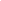 